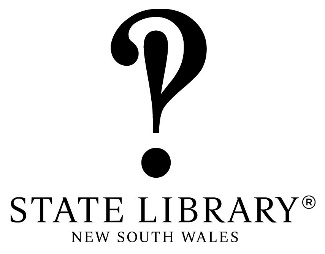 State Library of New South WalesEOI for supply of books Specification for purchased books (Australian)Below are the criteria on which each proposal will be evaluated. Please provide a response in each area. If anything requires clarification or you have any questions please contact the Contact Officer.1.0	SUPPLIER DATABASE	Essential1.1	Web access to the supplier’s resource database1.2	Supplier’s database must be available online between 7.00 am and 7.00 pm Australian Eastern Standard Time1.3	Database must offer:real-time bibliographic and order status informationcomprehensive listing of titles in all available formats (print, electronic etc.)ability to place firm orders via the databaseaccess to regular reports of the Library’s ordersability to search via a number of entry pointsability to set up email alerts for new titles 1.4	Each title entry in the database must include the following details:Title - including subtitle and series title if applicableISBNformatpublisher details including date and place of publicationlanguagesizepaginationprice in Australian dollarssupplier reference number ordering instructions – e.g. timing delays in orderingreadership levelsubject classificationorder statusavailabilitysupplementary information where relevant e.g. geographic focus, contents notes1.5	Library access to the supplier database during the proposal evaluation process1.6	The addition of the Library’s account details, including approval plans, complete order and invoicing history, on the supplier’s database1.7	Vendor system able to support the Library’s ILS, currently Ex Libris Alma in terms of electronic ordering and invoicing1.8	Licence to re-use bibliographic information for cataloguing purposes	Desirable1.9	If bibliographic records are supplied with materials, holdings to be added to the Libraries Australia database1.10	Ability to add library notes to title entries	Information1.11	Describe the method and frequency of update of your resource database2.0	ORDERING	Essential2.1	The ability to supply books in accordance with agreed approval plan profiles (see section 3 below)2.2	The ability to accept purchase orders for book titles via hardcopy, email and Electronic Data Interchange (EDI)2.3	Adherence to all Library instructions2.4	Provision of email confirmation/acknowledgement of new orders2.5	Ability to order individual titles on an order as required basis, or as a replacement for damaged or missing titles2.6	Regular electronic delivery of order status reports on a fortnightly basis	Desirable2.7	The ability to provide backlist titles as well as orders for current titles2.8	The ability to provide non commercially and privately published titles on firm order as well as orders for current titles2.9	Real-time ordering/acquisitions via APIs 	Information2.10	How often are orders sent to publishers?2.11	Describe the frequency of, and the information included in order status reports3.0 	APPROVAL PLANS	Essential3.1	Inclusion of commercially published Australian books originating from across Australia3.2	Ability to apply specific criteria for selection and exclusion including price, region of publication, publisher, format, size, language, edition, genre, date of publication and subject as documented in the approval plans3.3 	Electronic slip lists/notifications to be provided for new material not received against approval plans3.4 	Accurate supply – high fulfilment rate and low error rate3.5	Approval plans not to be changed by supplier without written authorization from the Library3.6	Approval plans may be amended as required by the Library and are reviewed on an annual basis	Desirable3.7	Regular meetings between supplier and Library to review plansInformation3.8	Outline the process by which material is selected against the approval plans and steps taken to minimise error margins4.0	CONSOLIDATION / DELIVERY	Essential4.1	All titles to be delivered to the Library weekly 4.2	All titles to be delivered to the following address:	Published Team, 2nd Floor	State Library of 	 NSW  2000	Desirable4.3	Packing slips to list books alphabetically by title, with one packing slip and invoice per box	Information4.4	Describe any specific supply arrangements with publishers – e.g. agreements on freight, packaging, frequency etc. that will affect supply to the Library5.0	SHIPPING & INVOICING 	Essential5.1	Unless requested otherwise, one copy of each title to be shipped5.2	Books to be shipped on a weekly basis, with the option to dispatch urgently if required5.3	Books to be shipped on approval and reviewed on receipt. The Library reserves the right to return any not deemed suitable at the supplier’s expense5.4	Allowance for short payment of invoices with authorisation e.g. for return of damaged items or wrong titles5.5	Box weight not to exceed 10kg and should be suitable for lifting5.6	Invoices to include invoice number, date of invoice, and currency5.7	All tax invoices to be in Australian dollars5.8	All tax invoices to be addressed to:	Published Team, 2nd Floor	State Library of 	SYDNEY NSW 2000.5.9	Information to be included on all tax invoices includes order number, vendor address, billing address, order title, subscription or issues paid, invoice amount per unit price, freight and GST where applicable5.10	GST and freight charges, if applicable, to be itemised separately5.11	Invoices to be GST inclusive at the order line level5.12	Tax invoices to be sent in hardcopy and via EDI to Ex Libris (Alma)5.13	Invoices to be separated by account type e.g. approval plans, firm orders, e-books	Desirable	Information5.14	Provide a sample tax invoice for evaluation6.0	FINANCIAL STATEMENTS & POLICIES	Essential 6.1	The provision of monthly statements in hardcopy by mail6.2	All statements must include:notification of payment termsthe Library’s account informationinvoice/credit numberinvoice/credit dateinvoice/credit amount (itemise net amount, discount amount and GST)6.3	The ability to provide copies of all invoices over three (3) months old via email	Information6.4	Describe how refunds from returned titles are handled7.0	TRADING TERMSEssential 7.1	Provide clear policies on pricing for books published commercially and non-commercially, freight, credit and extra charges; handling of replacement copies and other charges	Information7.2	Provide your terms of trade policy for the following categories:- Commercially published Australian materials	- Government published Australian materials	- Privately or self published Australian materials8.0	REPORTING	Desirable8.1	The capacity for the Library to run analytical reports on all activities from the Supplier’s database and on request for the following:number of titlesstatus of ordersunsupplied ordersability to filter by a range of criteria including format and county of origin 	Information8.2	Describe the types of analytical reports that the Library can run, or that can be provided8.3	Would the Library have independent online access to reports?9.0	REPRESENTATION & CONTACTEssential9.1	Regular and reliable customer service contact with response to any enquiry within 48 hours9.2	Supplier visits to review performance and update product information at least annually, including review of profiles9.3	Effective, proactive and responsive communication at operational and management levels9.4	Library to be notified about any changes to company ownership/management structure9.5	Library to be notified in advance about any changes to terms of trade and pricing policyDesirable9.6	Provide training on new features and developments e.g. shelf ready packaging10.0	REFERENCESEssential10.1	Provide a list of contact details for at least three Library clients in Australia who use your services, for the Library to contact to verify your response to the EOI	Desirable10.2	Provide the names of one or two clients who use your company’s services for electronic invoices and who have Ex Libris Alma system in place, for the Library to contact about workflow planning